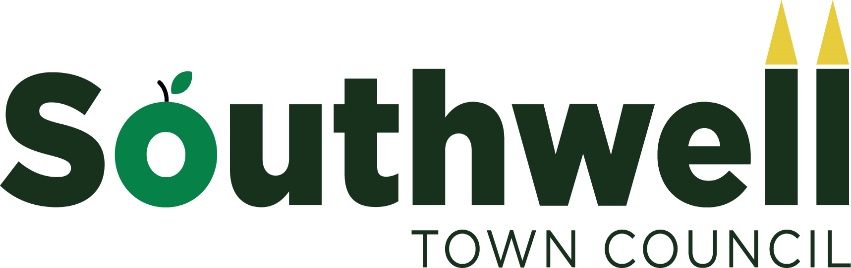 Business Continuity Plan The Civil Contingencies Act 2004 places a duty on the local authority to ensure that it is prepared, as far as reasonably practical, to continue to provide critical functions in the event of a disruption. This Plan provides a framework for the Council to mobilise its response and undertake work to prevent or mitigate the severity of potential disruptions. This plan identifies the first reactions, recovery objectives, structure for implementation, monitoring, follow-up procedures and communication process to keep everyone informed of necessary changes to service delivery. Business Continuity Planning is a proactive process which identifies the key functions of an organisation, the likely risks to those functions and the potential impact of those risks upon the service. From this information can be developed plans and procedures which ensure continuity of key functions. Core Business of the Council The Council provides services to Southwell which include provision of: - Website and STC noticeboards Streetlights – on WMRG and town car parksMaintenance and safety checking of public open spaces [play areas, WMRG and Fields]Ground Maintenance, including tree safety on Town Council land Markets on  and the BurgageProvision of public toilets in Southwell Floral displays in hanging baskets and some plantersIncidents which could invoke the Continuity Plan (this list is not exhaustive and is for a guide only) National disasters/Weather related problems Fire Flood Health Crisis e.g. 2019 Covid-19 Rationing of essential life support materials [local/regional or national]Failures Service failure Losses Clerk through resignation Clerk through death Clerk through long-term injury/sickness Clerk through death or serious injury whilst working for the Council The Clerk is the first point of contact for all emergencies and business continuity actions. The Clerk is to implement all business continuity actions except for the “Clerk not available” actions. If the Clerk is not available and urgent action is required the Deputy Clerk, or if not available [in order of succession] Chair, Vice Chair, Chair of G&F, Chair of Town Environment shall implement all business continuity actions. The Business Continuity Plan identifies the critical service areas and details actions to be taken to continue or recover delivery of the service within the following identified timescales - 24 hours, 7 days, 1 month, 3 months. Each member of staff has a list of contact details of members and of staff. On discovering or being advised of a disaster which might affect business continuity or major civil emergency the staff member will contact the Town Clerk and Chair. Major Civil Emergency Nottinghamshire Council as principal council is a category one responder under the Civil Contingencies Act 2004. and will typically lead the recovery from any emergency in the area. They have adopted a Major Emergency Plan which sets out how it will in conjunction with other agencies, including emergency services respond to major and other serious civil incidents. [included as a document on file and web link]The Southwell Town Council Emergency Plan shows that the Emergency Hub will be operated by the Town Council to co-ordinate the community’s response. The Plan provides local guidance to all agencies including Town Council staff in the event of a major civil emergency. [included as a document on file and web link]Review of Plan The business continuity plan to be reviewed on an annual basis by the Governance & Finance Committee: The Clerk will check that all the contact details are current and correct Town Council Governance & Finance Committee will consider whether the critical activities, key risks and contingency plan actions are comprehensive and sufficient An updated Business Continuity Plan will be given to every new member  Council Business Recovery MapActionImmediate Response & Actions (within 24 Hours)Management Response (within 7 days)Rebuild Confidence (Within 1 Month)Rebuild Confidence (Within 3 Months)Loss of Clerk due to sudden incapacity or deathInform Chair, members and staffEnsure all key tasks are listedAccess to login details, passwords and keys available to Deputy Clerk as prescribedChair to call extraordinary meeting of council to decide on temporary cover strategy – Contact NALC/SLCC about locum Chair and Chair of G&F to make public statement of action and repercussionsEnsure staff team are aware of their responsibilities Provide locum replacement and/or begin recruitment proceduresReview position and procedure for improvementsLoss or serious injury to member of staff whilst carrying out Council dutiesInform Chair, staff members.Inform HSE (if required)Ensure staff trained or acquainted with the duties with regard to H&S regulationsChair to call extraordinary meeting of council to decide on temporary cover strategy – and respond to HSE if requiredChair and Chair of G&F to make public statement of action and repercussionsContact NALC/SLCC about locum if requiredInform insurersProcess of finding temporary cover or in case of the Groundsman depending on season draw up grounds maintenance contract for contractors.Review position and procedure for improvements and to ensure minimal impact from lossEnsure duties/tasks for each member of staff/job role are properly documented with clear task flows and informationActionImmediate Response & Actions (within 24 Hours)Management Response (within 7 days)Rebuild Confidence (Within 1 Month)Rebuild Confidence (Within 3 Months)Loss of Clerk due to resignation or dismissalInform Chair, and staffChair and Chair of G&F to make public statement of action and repercussions Chair to call extraordinary meeting of the HR Committee and to make recommendations to council to decide on temporary cover strategy and/or begin recruitment procedures. Contact NALC/SLCC about locum Process of recruitment or temporary cover periodReview position and procedure for improvementsLoss of Council documents due to fire, flood, theft or other causesInform Chair, insurers and PoliceConsider security controls – change of locks, passwords etcReview position. Inform CouncilChair and Chair of G&F to make public statement of action and repercussions Report incident to full Council meeting with action planReview position and procedure for improvementsEnsure valuable documents stored securely Provide secure storage of paper documentsEnsure backup copies of paper documents available i.e. electronic version, photocopy sored at an alternative locationActionImmediate Response & Actions (within 24 Hours)Management Response (within 7 days)Rebuild Confidence (Within 1 Month)Rebuild Confidence (Within 3 Months)Rebuild Confidence (Within 3 Months)Loss of Council members due to multiple resignations (causing Council to be inquorate)Inform all remaining members and staff and District Council Monitoring OfficerChair and Chair of G&F to make public statement of action and repercussions Call extraordinary meeting with existing members and monitoring officer to decide temporary working strategy for immediate council businessInstigate by-election procedure to recruit new membersStart co-option process when authorised to do so. Review position and procedure for futureStart co-option process when authorised to do so. Review position and procedure for futureLoss of Council ‘electronic data’ due to fire, flood, breakdown or theftInform Chair and Chair of G&F and staff Contact support contractor to retrieve back ups Inform insurers Inform police if necessary.Inform bankEnsure virus software is up to dateChair and Chair of G&F to make public statement of action and repercussions Install back up files from the Cloud. One drive can be accessed from any suitable computer and the office staff can continue to work provided suitable accommodation is available. Consider potential security issues such as data breach. Report incident to ICO if appropriateReport incident to Full Council meeting Provide replacement equipment if necessary.Ensure online data protected by robust passwords which are regularly updated.Review position and ensure measures are in place to research improvements to the systemActionImmediate Response & Actions (within 24 Hours)Management Response (within 7 days)Rebuild Confidence (Within 1 Month)Rebuild Confidence (Within 3 Months)Loss of Council’s equipment due to theft or breakdownReport theft to police, inform Chair and insurers.Chair and Chair of G&F to make public statement of action and repercussionsDecide if equipment needs rapid replacementArrange hire of equipment where appropriateConsider purchase of replacement equipment within current financial regulationsIf budget approval required, Full Council meeting to agree purchase of replacement or new equipmentReview positionMaintain adequate insurance cover.Ensure regular maintenance carried out.Regularly review security arrangementsLoss of council office due to fire /floodInform Chair, staff and insurers Divert phone callsMake arrangements and provide basic equipment to enable staff to work from home if necessaryInform CouncilChair and Chair of G&F to make public statement of action and repercussions and advise public and members of new arrangements via social media and websiteReport to Council meeting to consider optionsAssess financial losses for insurance claimUse alternative venues for meetingsReview positionMaintain adequate insurance coverCarry out fire risk assessmentsActionImmediate Response & Actions (within 24 Hours)Management Response (within 7 days)Rebuild Confidence (Within 1 Month)Rebuild Confidence (Within 3 Months)Rebuild Confidence (Within 3 Months)Loss of council efficacy due to loss of power/water/ materials >24 hoursImplement Civil Emergency Plan procedures [enclosed and as a web link]Contact NCC/NSDC Emergency Team to ensure responseinform Chair and staff Make arrangements and provide basic equipment [eg generator/heating etc.] to enable staff to work in the office or from home if more appropriateInform CouncilChair and Chair of G&F to make public statement of action and repercussions and advise public and members of new arrangements via social media and websiteReport to Council meeting to consider optionsUse alternative venues for meetingsReview positionAssess financial impactReview risk assessmentsReview positionAssess financial impactReview risk assessmentsLoss of investment fundsQuantify loss and understand cause Take immediate action to minimise lossesInform Chair and Chair of G&FAssess implications on services for remainder of the year. Establish what if any support and protection is availableConfidential Report to Council meeting to consider optionsMake PR statement and implicationsReview investment policyActionImmediate Response & Actions (within 24 Hours)Management Response (within 7 days)Rebuild Confidence (Within 1 Month)Rebuild Confidence (Within 3 Months)Closure of use of Council Offices and Services due to national health or other restrictionsImplement Civil Emergency Plan procedures [enclosed and as a web link]Make arrangements and provide basic equipment to enable staff to work from home if necessaryChair of Council and Chair of G&F to review the Civil Emergency Plan implementation and adjust as required [enclosed and as a web link]Advise public and members of new arrangements via social media and website. Clerk to operate Council Business as per emergency scheme of delegation Establish what support and protection is availableReview position in line with Government GuidanceAssess financial losses Assess implications on services for remainder of the year and report to G&FReview position in line with Government Guidance